Section 6.3  Volume by SlicingTopic 1:  General Slicing MethodWe have seen how integration can be used to compute the area of two-dimensional regions bounded by curves.  We now expand this “slice-and-sum” method to finding the volume of three-dimensional solids.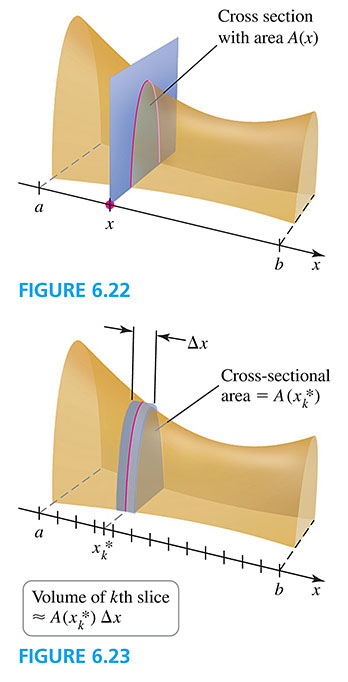 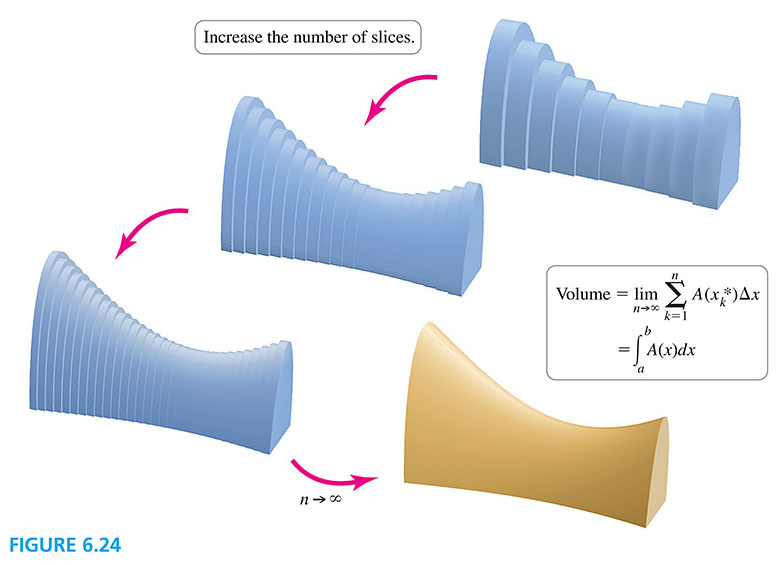 General Slicing MethodSuppose a solid object extends from  to  and the cross section of the solid perpendicular to the x-axis has an area given by a function A that is integrable on .  The volume of the solid is. Topic 2:  The Disk MethodConsider the shaded region R shown below.  When R is rotated about an axis (in this case the x-axis), it forms a three dimensional solid of revolution.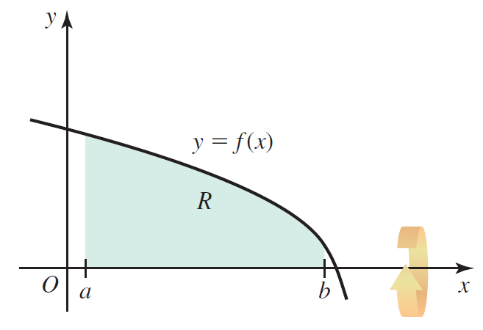 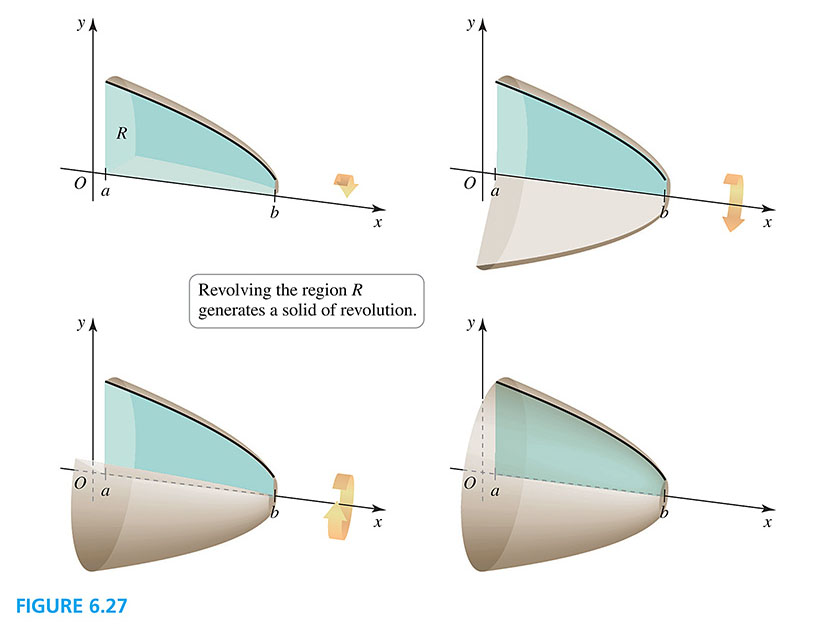 The volume of this solid can be found using the general slicing method.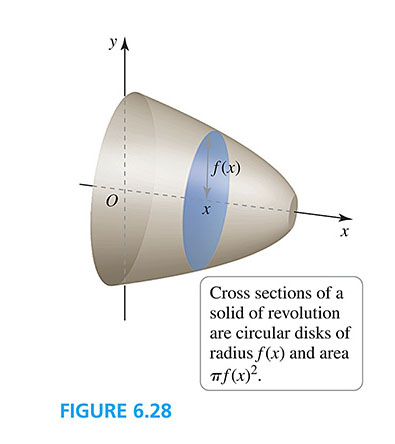 Disk Method about the x-AxisLet f be continuous with   on the interval .  If the region R bounded by the graph of f, the x-axis, and the lines  and  is revolved about the -axis, the volume of the resulting solid of revolution is.The two graphs below illustrate the Disk Method about the x-axis.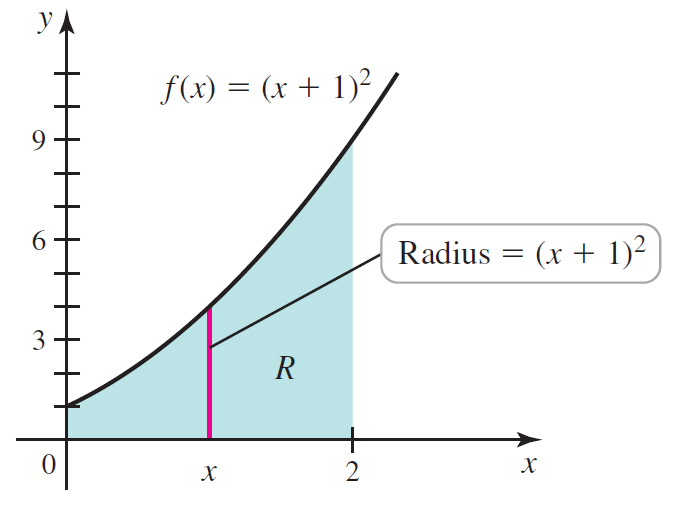 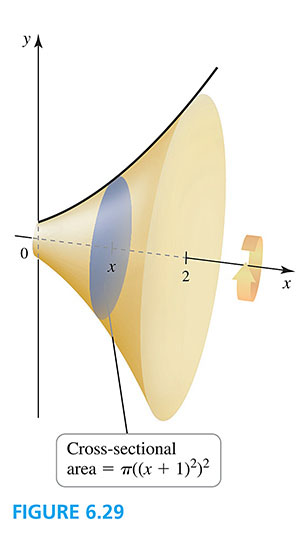 Topic 3:  The Washer MethodWhen a region R lying above the x-axis is revolved around the x-axis, the result is a solid with a tubular hole, as illustrated below.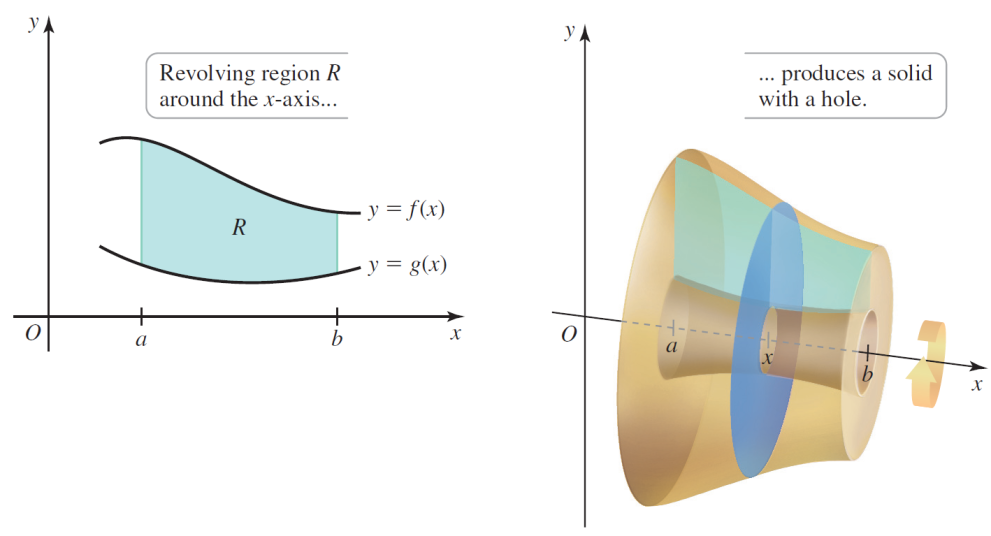 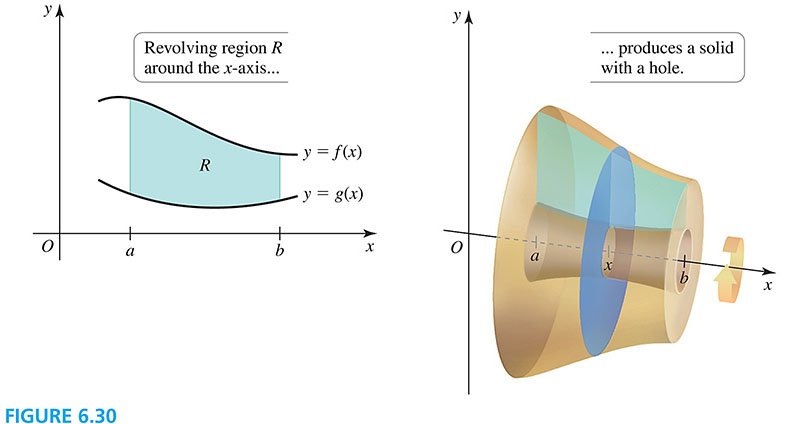 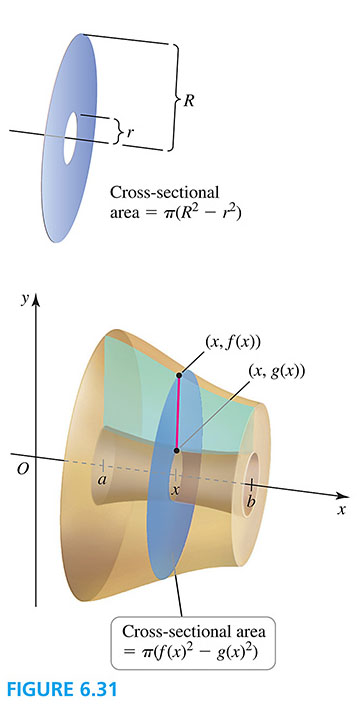 Washer Method about the x-AxisLet f and g be continuous functions with  on the interval .  If the region R bounded by the graphs of f, g, and the lines  and  is revolved about the x-axis, the volume of the resulting solid of revolution is.The two graphs below illustrate the Washer Method about the x-axis.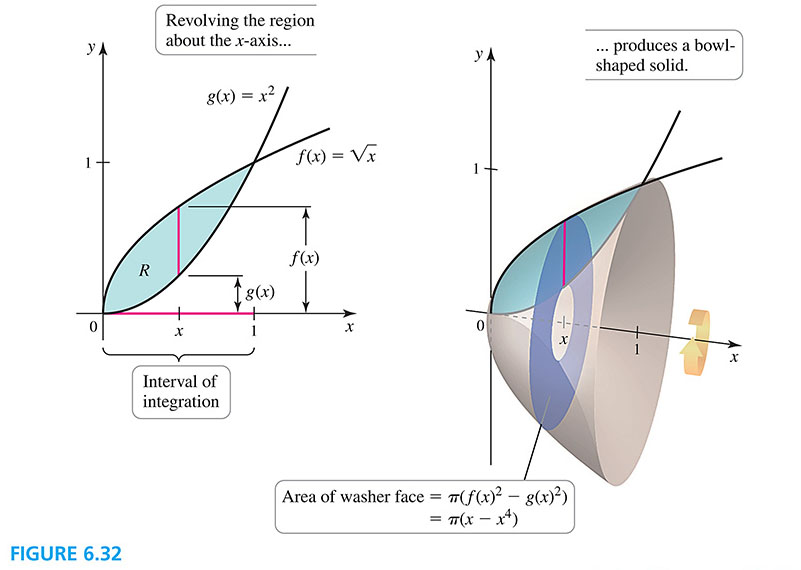 Topic 4:  Revolving about the y-AxisThe figures below show the resulting solid of revolution when a region R is revolved around the y-axis.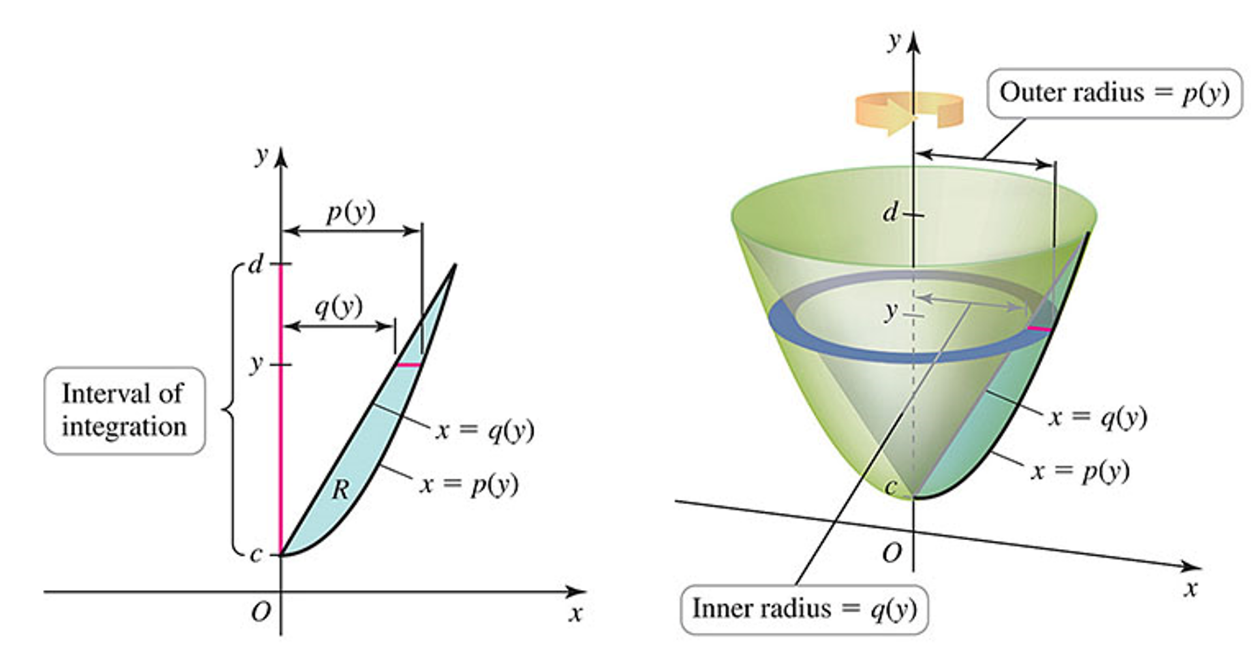 Disk and Washer Methods about the y-AxisLet p and q be continuous functions with  on the interval  .  If the region R bounded by the graphs of , , and the lines  and  is revolved about the y-axis, the volume of the resulting solid of revolution is.If , the disk method is used, and the volume is given byThe figures below illustrate the Disk Method about the y-axis.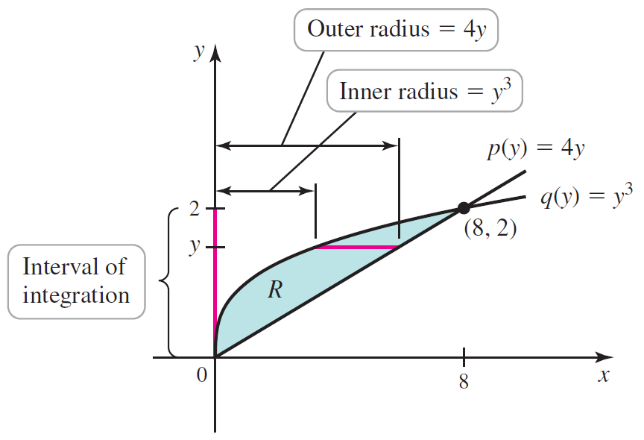 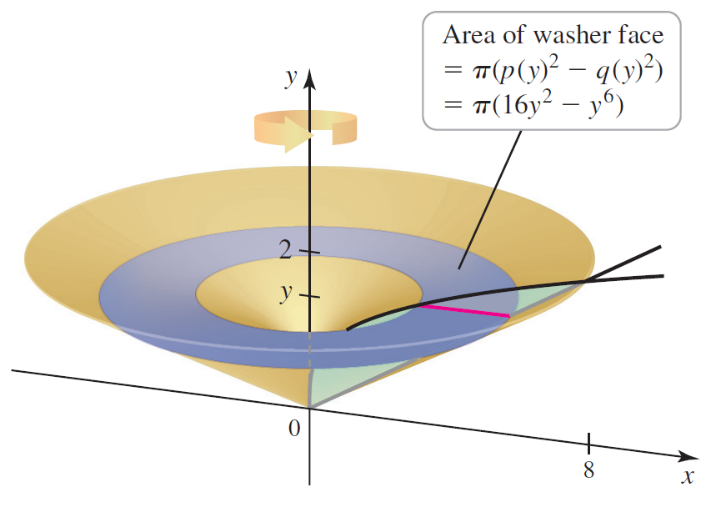 Topic 5:  Revolving about Other Lines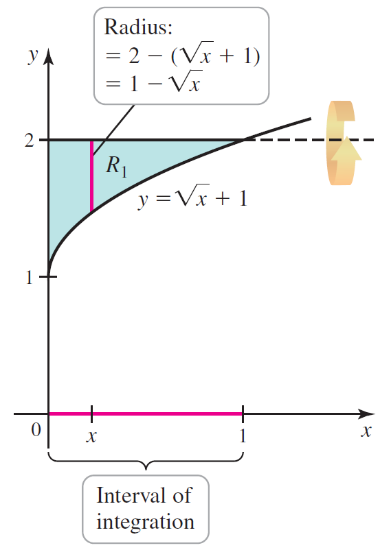 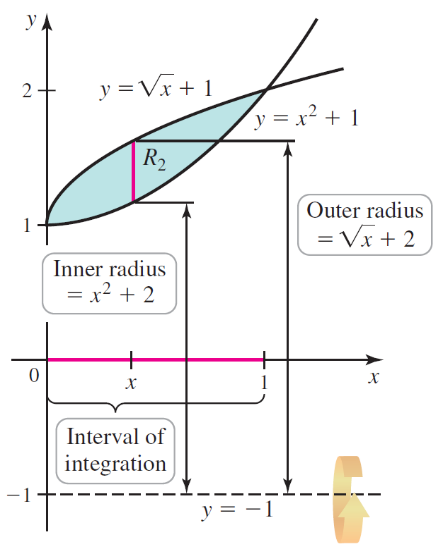 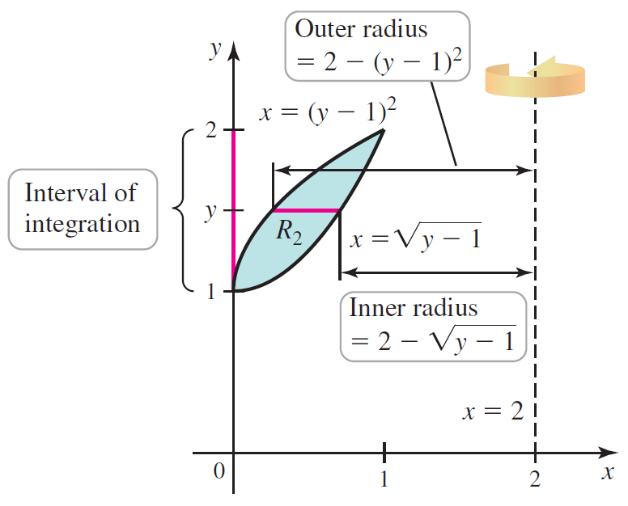 